Олонецкий национальный муниципальный районПаспорт инвестиционной площадкиЗемельный участок для реализации экологического проектаПлощадь: 70000 кв.м.Категория земель: земли сельскохозяйственного назначенияМесто расположения: Республика Карелия, Олонецкий район, с. Михайловское кадастрового квартала 10:14:0100402Кадастровый номер участка: 10:14:0100402:251Разрешенное использование: для реализации экологического проектаФорма собственности: государственная собственность не разграниченаСтатус: временныйКадастровая стоимость: 4 200,00 руб.Возможное расширение земельного участка: Ближайшие объекты:Характеристики площадки (краткое описание):Подъездные пути имеются авто и водным транспортом. Возможное (целевое) использование: Возможность приобретение площадки в собственность:Через открытый аукцион по составу и форме подачи предложений о ценеХарактеристика инфраструктуры: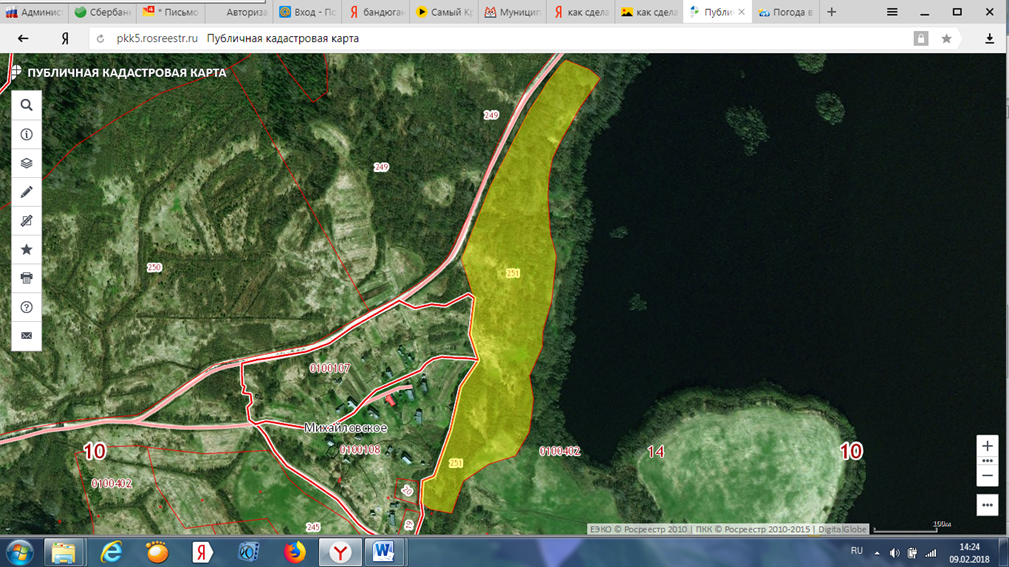 Олонецкий национальный муниципальный районПаспорт инвестиционной площадкиЗемельный участок для реализации экологического проектаПлощадь: 230000 кв.м.Категория земель: земли сельскохозяйственного назначенияМесто расположения:Республика Карелия, Олонецкий район, с. Михайловское кадастрового квартала 10:14:0100402Кадастровый номер участка: 10:14:0100402:250Разрешенное использование: для реализации экологического проектаФорма собственности: государственная собственность не разграниченаСтатус: временныйКадастровая стоимость: 13 800,00 руб.Возможное расширение земельного участка: Ближайшие объекты:Характеристики площадки (краткое описание):Подъездные пути имеются авто и водным транспортом. Возможное (целевое) использование: Возможность приобретение площадки в собственность:Через открытый аукцион по составу и форме подачи предложений о ценеХарактеристика инфраструктуры: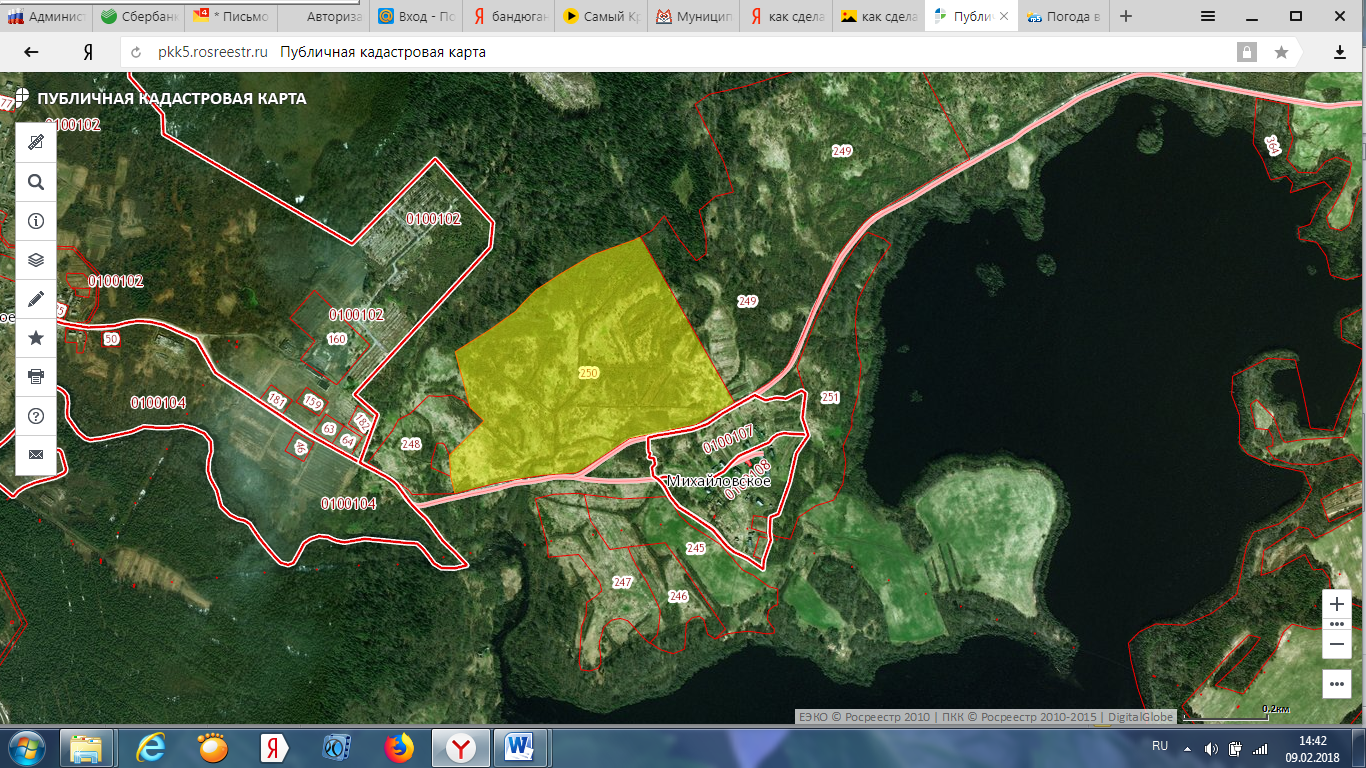 Олонецкий национальный муниципальный районПаспорт инвестиционной площадкиЗемельный участок для реализации экологического проектаПлощадь: 300000 кв.м.Категория земель: земли сельскохозяйственного назначенияМесто расположения: Республика Карелия, Олонецкий район, с. Михайловское кадастрового квартала 10:14:0100402Кадастровый номер участка: 10:14:0100402:249Разрешенное использование: для реализации экологического проектаФорма собственности: государственная собственность не разграниченаСтатус: временныйКадастровая стоимость: 18 000,00 руб.Возможное расширение земельного участка: Ближайшие объекты:Характеристики площадки (краткое описание):Подъездные пути имеются авто и водным транспортом. Возможное (целевое) использование: Возможность приобретение площадки в собственность:Через открытый аукцион по составу и форме подачи предложений о ценеХарактеристика инфраструктуры: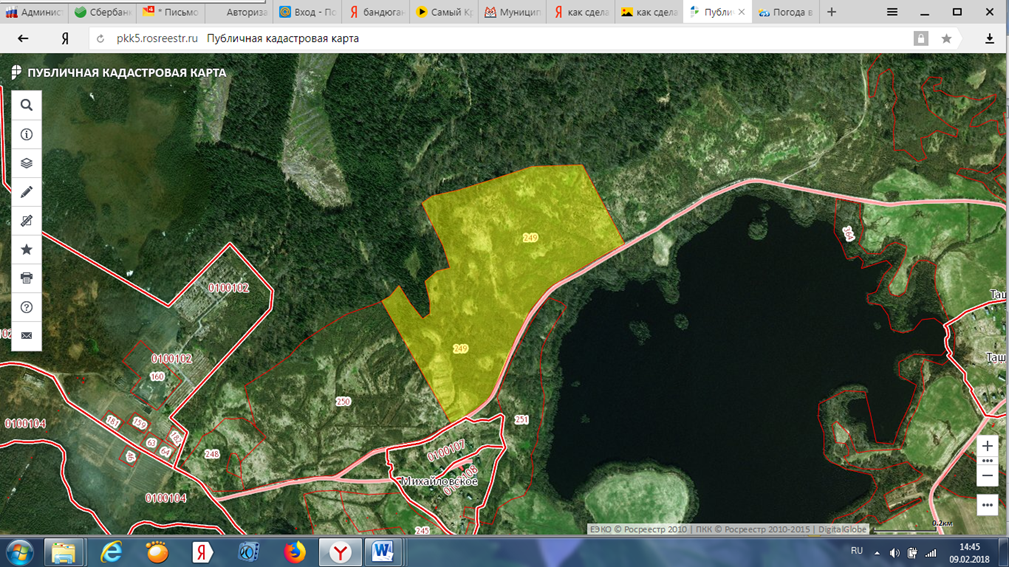 Инициатор:Администрация Михайловского сельского поселения – Республика КарелияРеспублика Карелия, Олонецкий район, с. Михайловское, ул. Советская, д.9Глава администрации, Цыганова Алина Николаевна, тел. 89216228535Сайт: http://adminmihailovskoe.ru/; эл.почта: sudnikof_63@mail.ruКонтактное лицо:Цыганова Алина Николаевна - Глава администрации Михайловского сельского поселения,  тел. 89216228535Досягаемость участка (удаленность, км):Собственные коммуникации (да, нет):НаименованиеНаличиеОбъемводоснабжениеИнформация по технологическому подключению предоставляется по запросу заинтересованного лицаводоотведениеИнформация по технологическому подключению предоставляется по запросу заинтересованного лицатеплоснабжениеИнформация по технологическому подключению предоставляется по запросу заинтересованного лицаэлектроэнергияИнформация по технологическому подключению предоставляется по запросу заинтересованного лицаИнициатор:Администрация Михайловского сельского поселения – Республика КарелияРеспублика Карелия, Олонецкий район, с. Михайловское, ул. Советская. д.9Глава администрации, Цыганова Алина Николаевна, тел. 89216228535Сайт: http://adminmihailovskoe.ru/; эл.почта: sudnikof_63@mail.ruКонтактное лицо:Цыганова Алина Николаевна - Глава администрации Михайловского сельского поселения,  тел. 89216228535Досягаемость участка (удаленность, км):Собственные коммуникации (да, нет):НаименованиеНаличиеОбъемводоснабжениеИнформация по технологическому подключению предоставляется по запросу заинтересованного лицаводоотведениеИнформация по технологическому подключению предоставляется по запросу заинтересованного лицатеплоснабжениеИнформация по технологическому подключению предоставляется по запросу заинтересованного лицаэлектроэнергияИнформация по технологическому подключению предоставляется по запросу заинтересованного лицаИнициатор:Администрация Михайловского сельского поселения – Республика КарелияРеспублика Карелия, Олонецкий район, с. Михайловское, ул. Советская. д.9Глава администрации, Цыганова Алина Николаевна, тел. 89216228535Сайт: http://adminmihailovskoe.ru/; эл.почта: sudnikof_63@mail.ruКонтактное лицо:Цыганова Алина Николаевна - Глава администрации Михайловского сельского поселения,  тел. 89216228535Досягаемость участка (удаленность, км):Собственные коммуникации (да, нет):НаименованиеНаличиеОбъемводоснабжениеИнформация по технологическому подключению предоставляется по запросу заинтересованного лицаводоотведениеИнформация по технологическому подключению предоставляется по запросу заинтересованного лицатеплоснабжениеИнформация по технологическому подключению предоставляется по запросу заинтересованного лицаэлектроэнергияИнформация по технологическому подключению предоставляется по запросу заинтересованного лица